Lesson 12: ¿Cuántos?Standards AlignmentsTeacher-facing Learning GoalsAnswer “how many in each category” and “how many in all” questions about data represented in different ways.Student-facing Learning GoalsRespondamos preguntas sobre datos.Lesson PurposeThe purpose of this lesson is for students to answer “how many in each category” and “how many in all” questions about data and explain their thinking.In previous lessons students made statements about categorical data based on representations of the data. In this lesson they answer questions about data using two different representations, tally marks and numbers. The different representations provide students with different entry points into solving Put Together problems based on data. Students discuss how different representations can be helpful in different ways to answer questions about categorical data. Since students only added within 10 in kindergarten, connecting cubes should be made available as students solve Put Together problems within 20.In this lesson, students collect data from a survey question. In order to keep the total number of data points within 20, break the class into two groups, Group A and Group B. In Activity 1, collect data from Group A and in Activity 2, collect data from Group B.Blackline masters with survey data are provided for those classes who are unable to collect their own data.Access for: Students with DisabilitiesRepresentation (Activity 1) English LearnersMLR2 (Activity 2)Instructional RoutinesChoral Count (Warm-up)Materials to GatherConnecting cubes: Activity 2Materials to CopyData Represented with Tally Marks, Spanish (groups of 2): Activity 1Data Represented with Numbers, Spanish (groups of 2): Activity 2Lesson TimelineTeacher Reflection QuestionIdentify ways the math community you are working to foster is going well. What aspects would you like to work on? What actions can you take to improve those areas?Cool-down(to be completed at the end of the lesson)  5minDatos sobre deportes favoritosStandards AlignmentsStudent-facing Task StatementAmbas representaciones muestran los mismos datos.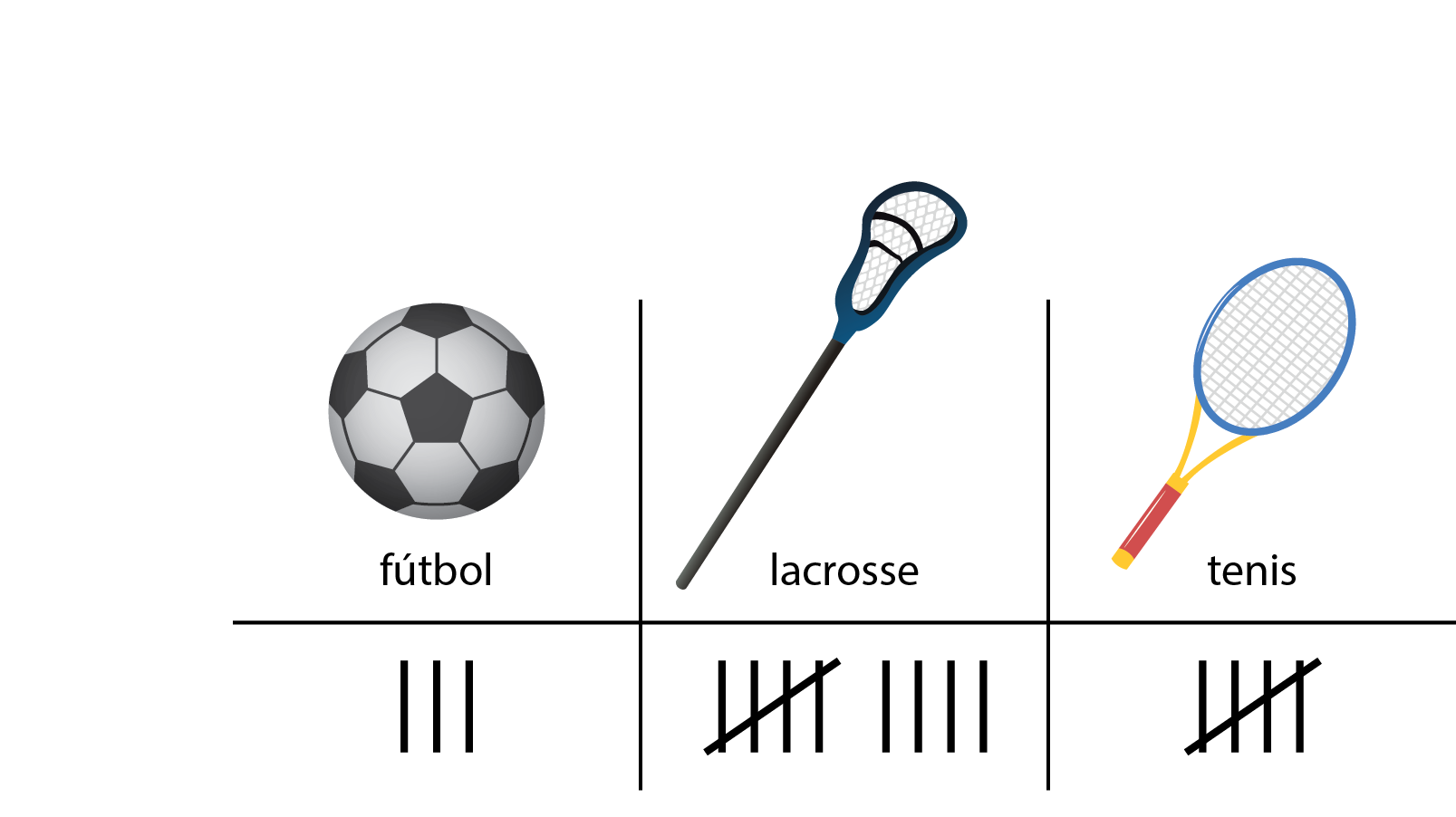 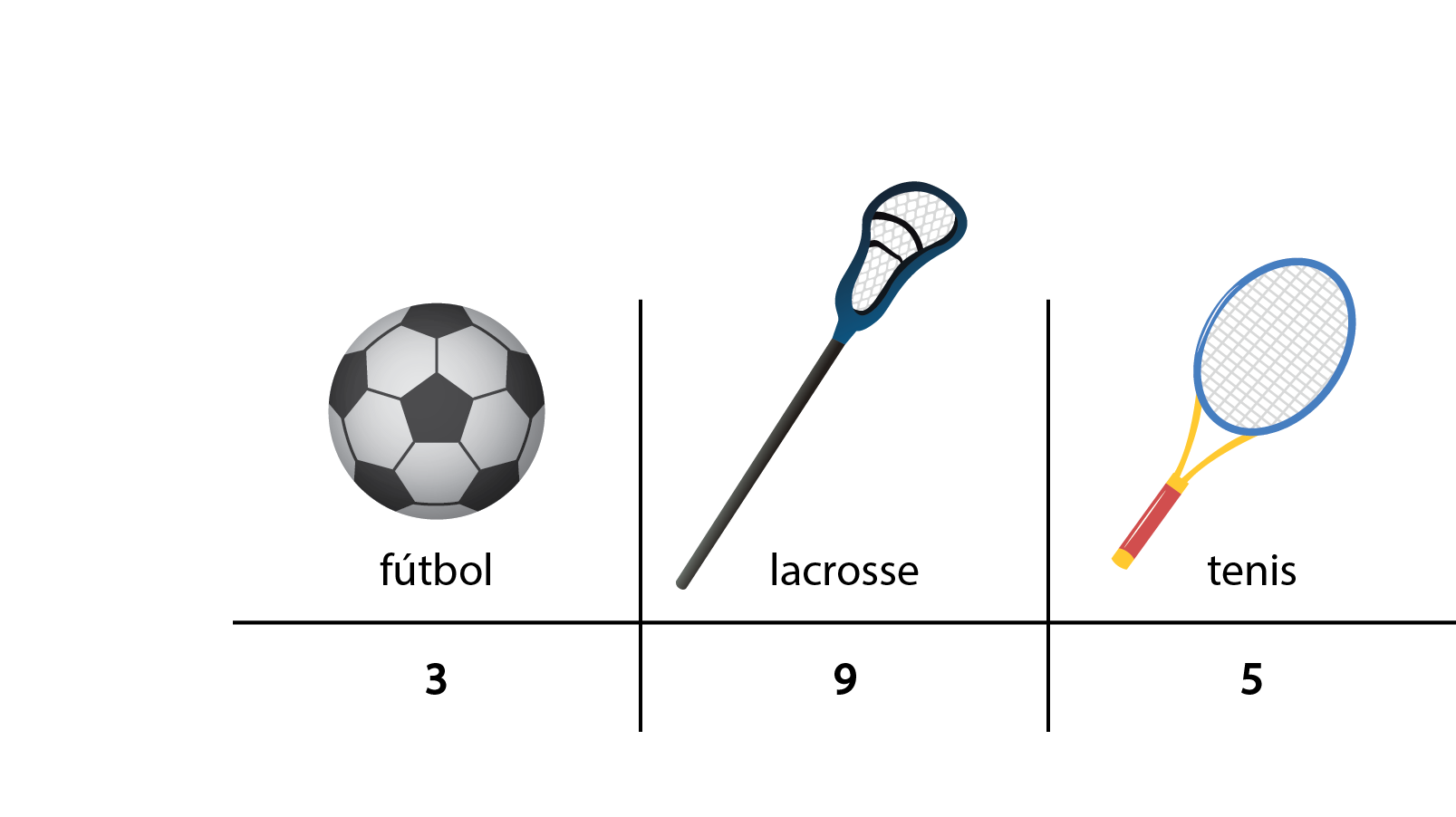 Usa cualquiera de las dos representaciones para responder las preguntas.¿Cuántos estudiantes escogieron lacrosse? ____________¿Cuántos estudiantes respondieron la encuesta? ____________Student Responses917Building OnK.CC.A.1Addressing1.MD.C.4Building Towards1.NBT.A.1Warm-up10 minActivity 120 minActivity 215 minLesson Synthesis10 minCool-down5 minAddressing1.MD.C.4